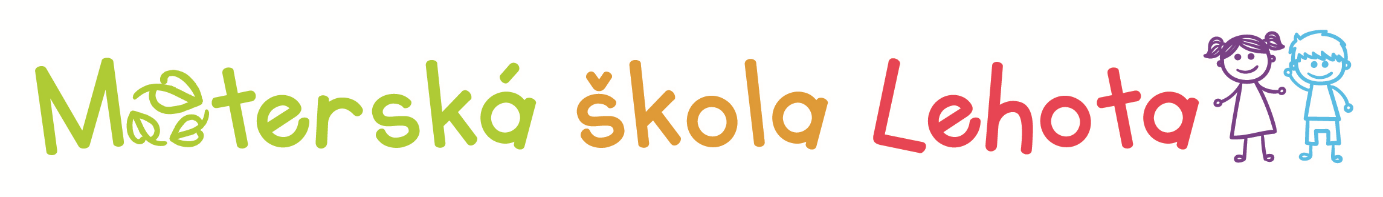  Číslo žiadosti : Žiadosť o prijatie dieťaťa do Materskej škole v LehoteMeno a priezvisko dieťaťa ........................................................................................................... Dátum narodenia:.............................................Miesto narodenia:............................................... Národnosť:...........................Štátne občianstvo:..................Rodné číslo:.....................................  ** nehodiace sa – škrtnite Uviesť záväzný dátum nástupu dieťaťa do MŠ:................................................................ Zároveň sa zaväzujem, že budem pravidelne mesačne platiť príspevok za pobyt dieťaťa v materskej škole, určený na čiastočnú úhradu výdavkov materskej školy v zmysle Zákona NR SR č. 245/2008 Z.z..a poplatok za stravu. ...................................................... 			.................................................................... Dátum podania žiadosti				Podpisy oboch zákonných zástupcovPotvrdenie lekára o zdravotnom stave dieťaťa: Vyjadrenie lekára o zdravotnom stave dieťaťa podľa § 24 ods.7 zákona NR SR č.355/2007 Z. z. o ochrane, podpore a rozvoji verejného zdravia a o zmene a doplnení niektorých zákonov v znení neskorších predpisov a §3 ods.3 vyhl. MŠ SR č. 306/2018 Z.z. o materskej škole v znení neskorších predpisov.Dieťa je telesne a duševne zdravé 				ÁNO		NIE Je zdravotne spôsobilé na pobyt v kolektíve 		ÁNO 		NIE Absolvovalo všetky povinné očkovania 			ÁNO 		NIE Dátum vydania potvrdenia:...............................			 ............................................ Pečiatka a podpis lekára Žiadosť prijatá dňa:Bydlisko:..............................................................................................................................Bydlisko:..............................................................................................................................Informácie o zákonných zástupcoch dieťaťa / rodičoch Informácie o zákonných zástupcoch dieťaťa / rodičoch OTEC Titul, meno a priezvisko: Trvalé Bydlisko: Zamestnávateľ: Telefónny kontakt: MATKA Titul, meno a priezvisko: Trvalé Bydlisko: Zamestnávateľ: Telefónny kontakt: Adresa pobytu dieťaťa, ak nebýva u zákonných zástupcov / rodičov: Adresa pobytu dieťaťa, ak nebýva u zákonných zástupcov / rodičov: Počet súrodencov v rodine: Počet súrodencov v rodine: Dieťa navštevuje – nenavštevuje MŠ /DJ ** Prihlasujem dieťa na pobyt: ** A/ celodenný / desiata, obed, olovrant/ B/ poldenný / desiata, obed / 